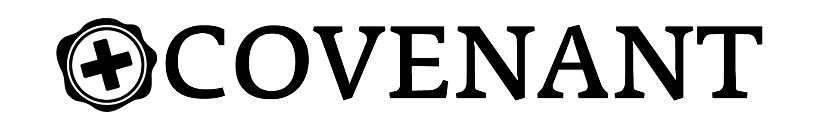 Unlocking God’s Truth			  			                                      Week of August 15thDisappointment or Whatever God Wants			       		                      Dr. Hays McKay(Matthew 26:42-43) He went away a second time and prayed, “My Father, if it is not possible for this cup to be taken away unless I drink it, may your will be done.” 43 When he came back, he again found them sleeping, because their eyes were heavy.         Disappointment:     Does God Care?(Matthew 26:42) He went away a second time and prayed, “My Father, if it is not possible for this cup to be taken away unless I drink it, may your will be done.”God does not owe you an explanation(Matthew 26:43) When he came back, he again found them sleeping, because their eyes were heavy.God doesn’t see you through the lens of what you’ve done. He sees you for who you are.(1 Peter 5:7; NLT) Give all your worries and cares to God, for he cares about you.The greatest evidence that God cares for you is the cross